PLAN RATUNKOWY NURKOWISKA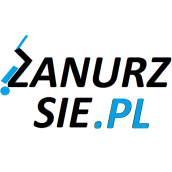 Jezioro Czorsztyńskie 2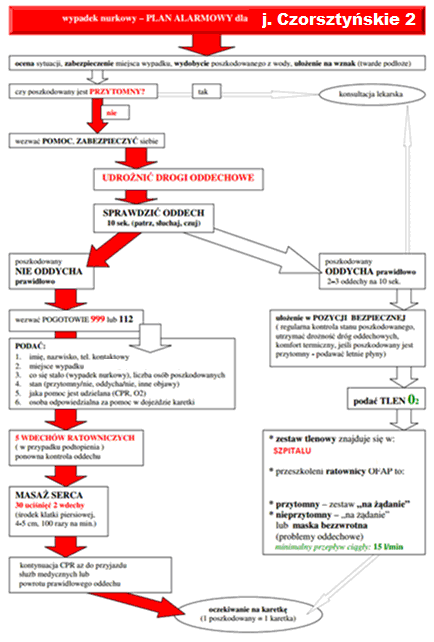 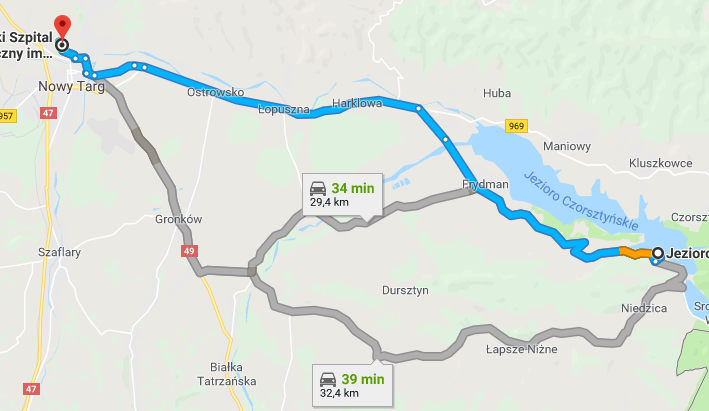 TELEFONY ALARMOWE:PLAN UTWORZONY 13.03.2018r.  - PRZED NURKOWANIEM NALEŻY POTWIERDZIĆ DANEZANURZSIE.PLPortal tworzony przez nurków dla nurkówkontakt@zanurzsie.pl, 506-687-199, www.zanurzsie.plSZPITAL11218 263 30 00ul. Szpitalna 14 Nowy Targ25 km/28minSTRAŻ POŻARNA99818 261 09 71Ul. Tadeusza Kościuszki 3, Nowy Targ24 km/27 minPOLICJA99718 265 93 97Ul. Jana Pawła II 20, Łapsze Niżne /12minKOMORA DEKOMPRESYJNA12 64 68 319os. Złotej Jesieni 1, Kraków129km/140minLEKARZ DYŻURNY KRAJ22 831-34-40Od 16:00 do 8:00Lotnicze pogotowie Rat.509 142 245ul. Jana Pawła II, Dębno – KNT9D12km/12minDAN Polska58 622-51-63Od 8:00 do 15:00